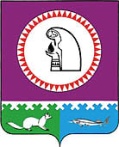 О внесении изменений в постановление администрации городского поселения Октябрьское от 29.11.2013 № 410 В целях приведения в соответствие нормативных правовых актов администрации городского поселения Октябрьское на основании Закона Ханты-Мансийского автономного округа - Югры от 20.02.2014 № 14-оз «О внесении изменений в отдельные законы Ханты-Мансийского автономного округа – Югры в части уточнения квалификационных требований для замещения должностей государственной гражданской службы Ханты-Мансийского автономного округа – Югры и должностей муниципальной службы»:1. Внести   изменения   в постановление администрации городского поселения Октябрьское от 29.11.2013 № 410 «О квалификационных требованиях для замещения должностей муниципальной службы в администрации городского поселения Октябрьское»:1.1. пункт 3 Приложения 1 к постановлению изложить в следующей редакции:«3. Для должностей муниципальной службы старшей и ведущей групп:- среднее профессиональное образование по специализации должности муниципальной службы или образование, считающееся равноценным;-   без предъявления требований к стажу.».2. Опубликовать настоящее постановление в газете «Октябрьские вести» и разместить на официальном сайте городского поселения Октябрьское                             www. adminoktpos.ru. 3. Контроль за выполнением постановления оставляю за собой. Исполняющий обязанности главы городского поселения Октябрьское                                                     Н.Ю. МироненкоИсполнитель:Главный специалист отделапо социальной и правовой политикиЕ.В. Патрактинова8(34678) 2-10-53Согласовано:Исполняющий обязанности заведующего отделом социальной и правовой политики                                                            М.В. КитаеваАДМИНИСТРАЦИЯ ГОРОДСКОГО ПОСЕЛЕНИЯ ОКТЯБРЬСКОЕОктябрьского районаХанты-Мансийского автономного округа-ЮгрыПОСТАНОВЛЕНИЕАДМИНИСТРАЦИЯ ГОРОДСКОГО ПОСЕЛЕНИЯ ОКТЯБРЬСКОЕОктябрьского районаХанты-Мансийского автономного округа-ЮгрыПОСТАНОВЛЕНИЕАДМИНИСТРАЦИЯ ГОРОДСКОГО ПОСЕЛЕНИЯ ОКТЯБРЬСКОЕОктябрьского районаХанты-Мансийского автономного округа-ЮгрыПОСТАНОВЛЕНИЕАДМИНИСТРАЦИЯ ГОРОДСКОГО ПОСЕЛЕНИЯ ОКТЯБРЬСКОЕОктябрьского районаХанты-Мансийского автономного округа-ЮгрыПОСТАНОВЛЕНИЕАДМИНИСТРАЦИЯ ГОРОДСКОГО ПОСЕЛЕНИЯ ОКТЯБРЬСКОЕОктябрьского районаХанты-Мансийского автономного округа-ЮгрыПОСТАНОВЛЕНИЕАДМИНИСТРАЦИЯ ГОРОДСКОГО ПОСЕЛЕНИЯ ОКТЯБРЬСКОЕОктябрьского районаХанты-Мансийского автономного округа-ЮгрыПОСТАНОВЛЕНИЕАДМИНИСТРАЦИЯ ГОРОДСКОГО ПОСЕЛЕНИЯ ОКТЯБРЬСКОЕОктябрьского районаХанты-Мансийского автономного округа-ЮгрыПОСТАНОВЛЕНИЕАДМИНИСТРАЦИЯ ГОРОДСКОГО ПОСЕЛЕНИЯ ОКТЯБРЬСКОЕОктябрьского районаХанты-Мансийского автономного округа-ЮгрыПОСТАНОВЛЕНИЕАДМИНИСТРАЦИЯ ГОРОДСКОГО ПОСЕЛЕНИЯ ОКТЯБРЬСКОЕОктябрьского районаХанты-Мансийского автономного округа-ЮгрыПОСТАНОВЛЕНИЕАДМИНИСТРАЦИЯ ГОРОДСКОГО ПОСЕЛЕНИЯ ОКТЯБРЬСКОЕОктябрьского районаХанты-Мансийского автономного округа-ЮгрыПОСТАНОВЛЕНИЕ« 27 »марта2014г.№ 51п.г.т. Октябрьскоеп.г.т. Октябрьскоеп.г.т. Октябрьскоеп.г.т. Октябрьскоеп.г.т. Октябрьскоеп.г.т. Октябрьскоеп.г.т. Октябрьскоеп.г.т. Октябрьскоеп.г.т. Октябрьскоеп.г.т. Октябрьское